Δ. Π. Ε. Ν. Χαλκιδικής 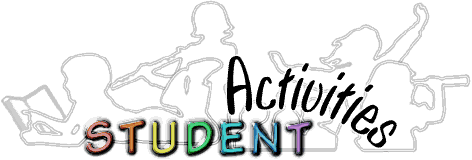 Περιβαλλοντικά Προγράμματα ΝηπιαγωγείωνA/AΝΗΠΙΑΓΩΓΕΙΟΤΙΤΛΟΣ ΠΡΟΓΡΑΜΜΑΤΟΣΕΚΠΑΙΔΕΥΤΙΚΟΙ ΠΟΥ ΣΥΜΜΕΤΕΧΟΥΝΑΡ ΕΠΙΣΚΕΨΕΩΝΕΠΙΣΚΕΨΗ ΣΕ ΚΠΕ/  ΣΥΜΜΕΤΟΧΗ ΣΕ ΠΡΟΓΡΑΜΜΑΕΠΙΣΚΕΨΗ ΣΕ ΚΠΕ/  ΣΥΜΜΕΤΟΧΗ ΣΕ ΠΡΟΓΡΑΜΜΑΔΙΑΡΚΕΙΑ ΣΕ ΜΗΝΕΣ11ο ΝΗΠ ΓΑΛΑΤΙΣΤΑΣΤΑΞΙΔΙ ΣΤΟ ΔΙΑΣΤΗΜΑΣΙΜΩΝΗ ΜΑΡΙΑ ΠΕ 602322ο ΝΗΠ ΓΑΛΑΤΙΣΤΑΣΟΙ ΠΛΑΝΗΤΕΣ ΚΑΙ ΤΑ ΑΣΤΕΡΙΑΚΑΤΣΙΟΥΡΗ ΕΛΕΝΗ ΠΕ 60133ΝΗΠ Ν. ΓΩΝΙΑΣΟ ΚΟΣΜΟΣ ΤΩΝ ΦΥΤΩΝ ΚΑΙ Ο ΚΟΣΜΟΣ ΜΑΣΚΟΚΚΙΝΟΥ ΑΝΑΣΤΑΣΙΑ ΠΕ 60234ΝΗΠ ΕΛΑΙΟΧΩΡΙΩΝΕΛΙΑ-ΛΑΔΙ- ΕΝΑΣ ΕΥΛΟΓΗΜΕΝΟΣ ΚΑΡΠΟΣΛΙΟΛΙΟΥ ΑΙΚΑΤΕΡΙΝΗ ΠΕ 60235ΟΛ. ΝΗΠ ΚΑΛΛΙΘΕΑΣΜΕ ΑΣΦΑΛΕΙΑ ΠΕΡΠΑΤΩ-ΠΟΔΗΛΑΤΩ-ΜΕ ΑΣΦΑΛΕΙΑ ΚΥΚΛΟΦΟΡΩ ΚΑΚΑΒΑ ΜΑΡΙΑ ΠΕ 60 *356ΟΛ. ΝΗΠ ΚΑΛΛΙΘΕΑΣΜΕ ΑΣΦΑΛΕΙΑ ΠΕΡΠΑΤΩ-ΠΟΔΗΛΑΤΩ-ΜΕ ΑΣΦΑΛΕΙΑ ΚΥΚΛΟΦΟΡΩ ΔΗΜΟΥΛΑ ΜΑΡΙΑ ΠΕ 60  *3572ο ΝΗΠ Ν. ΚΑΛΛΙΚΡΑΤΕΙΑΣΤΑ ΔΩΡΑ ΤΗΣ ΓΗΣ  ΣΤΟ ΣΧΟΛΕΙΟ ΜΑΣΜΠΙΝΗ ΘΕΟΔΟΣΙΑ ΠΕ 60 *2582ο ΝΗΠ Ν. ΚΑΛΛΙΚΡΑΤΕΙΑΣΤΑ ΔΩΡΑ ΤΗΣ ΓΗΣ  ΣΤΟ ΣΧΟΛΕΙΟ ΜΑΣΠΑΠΑΔΟΠΟΥΛΟΥ ΜΑΡΙΑ ΠΕ 60 259ΝΗΠ ΚΑΛΥΒΩΝ ΣΤΗ ΓΕΙΤΟΝΙΑ ΤΟΥ ΗΛΙΟΥΔΗΜΗΤΡΙΟΥ ΣΟΦΙΑ ΦΩΤΕΙΝΗ ΠΕ 60 *1310ΝΗΠ ΚΑΛΥΒΩΝ ΣΤΗ ΓΕΙΤΟΝΙΑ ΤΟΥ ΗΛΙΟΥΚΟΠΑΝΙΤΣΑ ΑΘΗΝΑ ΠΕ 601311ΝΗΠ ΚΑΛΥΒΩΝ ΣΤΗ ΓΕΙΤΟΝΙΑ ΤΟΥ ΗΛΙΟΥΜΟΥΧΤΟΥΡΗ ΜΑΡΙΑ ΠΕ 6013122ο ΝΗΠ ΚΑΣΣΑΝΔΡΕΙΑΣΗ ΠΙΝΑΚΟΘΗΚΗ ΤΩΝ ΖΩΩΝΤΟΥΛΙΟΠΟΥΛΟΥ ΕΛΕΝΗ ΠΕ 60 *03132ο ΝΗΠ ΚΑΣΣΑΝΔΡΕΙΑΣΗ ΠΙΝΑΚΟΘΗΚΗ ΤΩΝ ΖΩΩΝΚΩΝΣΤΑΝΤΙΝΙΔΟΥ ΜΑΡΙΑΝΘΗ ΠΕ 6003142ο ΝΗΠ ΚΑΣΣΑΝΔΡΕΙΑΣΗ ΠΙΝΑΚΟΘΗΚΗ ΤΩΝ ΖΩΩΝΤΟΛΑΚΙΔΟΥ ΚΑΛΛΙΟΠΗ ΠΕ 6003152ο ΟΛ. ΝΗΠ Ν. ΜΟΥΔΑΝΙΩΝΒΟΤΑΝΟΚΑΛΛΙΕΡΓΗΤΕΣ ΣΕ ΔΡΑΣΗ ΝΙΚΟΛΑΪΔΟΥ ΚΩΝΣΤΑΝΤΙΑ ΠΕ6065162ο ΟΛ. ΝΗΠ Ν. ΜΟΥΔΑΝΙΩΝΟ ΥΔΡΟΛΟΓΙΚΟΣ ΚΥΚΛΟΣ -ΕΝΑ ΣΠΟΥΔΑΙΟ ΚΑΙΡΙΚΟ ΦΑΙΝΟΜΕΝΟΝΙΚΟΛΑΪΔΟΥ ΚΩΝΣΤΑΝΤΙΑ ΠΕ60 *35172ο ΟΛ. ΝΗΠ Ν. ΜΟΥΔΑΝΙΩΝΟ ΥΔΡΟΛΟΓΙΚΟΣ ΚΥΚΛΟΣ -ΕΝΑ ΣΠΟΥΔΑΙΟ ΚΑΙΡΙΚΟ ΦΑΙΝΟΜΕΝΟΚΑΔΑΛΑ ΦΩΤΕΙΝΗ ΠΕ6035185ο ΝΗΠ Ν. ΜΟΥΔΑΝΙΩΝΘΑΛΑΣΣΙΝΕΣ ΔΙΑΔΡΟΜΕΣΜΟΣΤΑΚΗ ΜΑΡΙΑ ΠΕ 60 *45195ο ΝΗΠ Ν. ΜΟΥΔΑΝΙΩΝΘΑΛΑΣΣΙΝΕΣ ΔΙΑΔΡΟΜΕΣΜΩΡΙΚΑ ΠΑΝΑΓΙΩΤΑ ΠΕ 6045205ο ΝΗΠ Ν. ΜΟΥΔΑΝΙΩΝΘΑΛΑΣΣΙΝΕΣ ΔΙΑΔΡΟΜΕΣΦΑΡΓΚΑΝΗ ΖΩΗ ΠΕ 60 45216ο ΝΗΠ Ν. ΜΟΥΔΑΝΙΩΝΕΝΤΟΜΑ: ΠΕΤΟΥΝ, ΠΗΔΟΥΝ, ΠΕΡΠΑΤΟΥΝ, ΕΡΠΟΥΝΜΟΣΧΟΥ ΙΟΥΛΙΑ ΠΕ6015226ο ΝΗΠ Ν. ΜΟΥΔΑΝΙΩΝΤΟ ΨΩΜΙΚΟΥΡΟΥΝΙΑΝ ΑΙΚΑΤΕΡΙΝΗ ΠΕ 60 *25236ο ΝΗΠ Ν. ΜΟΥΔΑΝΙΩΝΤΟ ΨΩΜΙΑΘΑΝΑΣΙΑΔΟΥ ΑΝΘΗ ΠΕ 6025241ο ΟΛ. ΝΗΠ ΝΙΚΗΤΗΣΟΙΚΟΠΕΡΠΑΤΗΜΑΤΑ ΣΤΗ ΓΗ ΚΑΙ ΣΤΙΣ  ΑΛΛΕΣ ΧΩΡΕΣ ΤΩΝ ΠΛΑΝΗΤΩΝΕΥΘΥΜΙΟΥ ΧΡΥΣΗ ΠΕ 60 *25251ο ΟΛ. ΝΗΠ ΝΙΚΗΤΗΣΟΙΚΟΠΕΡΠΑΤΗΜΑΤΑ ΣΤΗ ΓΗ ΚΑΙ ΣΤΙΣ ΑΛΛΕΣ ΧΩΡΕΣ ΤΩΝ ΠΛΑΝΗΤΩΝΚΑΤΣΑΟΥΝΟΥ ΤΡΙΑΔΑ ΠΕ 602526ΝΗΠ ΟΥΡΑΝΟΥΠΟΛΗΣΤΟ ΔΑΣΟΣ ΠΗΓΗ ΖΩΗΣΚΛΑΠΑΝΑΡΗ ΜΥΡΟΦΟΡΑ ΠΕ 60 *1527ΝΗΠ ΟΥΡΑΝΟΥΠΟΛΗΣΤΟ ΔΑΣΟΣ ΠΗΓΗ ΖΩΗΣΣΟΥΛΗΜΕΝΑ ΘΕΟΔΩΡΑ ΠΕ 601528ΝΗΠ ΠΑΛΑΙΟΧΩΡΙΟΥΤΙΠΟΤΑ ΔΕΝ ΠΑΕΙ ΧΑΜΕΝΟΓΑΒΑΝΑ ΧΡΙΣΤΙΝΑ ΠΕ 600329ΝΗΠ ΜΕΓΑΛΗΣ ΠΑΝΑΓΙΑΣΝΑ ΤΟ ΠΑΡΕΙ ….ΤΟ ΝΕΡΟ;ΤΣΟΛΑΚΗ ΑΙΜΙΛΙΑ ΠΕ 60 *0430ΝΗΠ ΜΕΓΑΛΗΣ ΠΑΝΑΓΙΑΣΝΑ ΤΟ ΠΑΡΕΙ …..ΤΟ ΝΕΡΟ;ΖΩΗΡΟΥ ΑΘΗΝΑ ΠΕ 600431ΝΗΠ ΜΕΓΑΛΗΣ ΠΑΝΑΓΙΑΣΤΡΕΧΕΙ-ΤΡΕΧΕΙ ΤΟ ΝΕΡΟΑΥΓΟΛΟΥΠΗ ΣΜΑΡΩ ΠΕ 6024321ο ΝΗΠ ΠΕΥΚΟΧΩΡΙΟΥΗ ΑΝΑΚΥΚΛΩΣΗ ΣΤΗ ΖΩΗ ΜΑΣΠΑΠΑΝΤΩΝΗ ΦΛΩΡΑ ΠΕ 60 *45331ο ΝΗΠ ΠΕΥΚΟΧΩΡΙΟΥΗ ΑΝΑΚΥΚΛΩΣΗ ΣΤΗ ΖΩΗ ΜΑΣΚΩΝΣΤΑΝΤΙΝΙΔΟΥ ΚΥΡΙΑΚΗ ΠΕ 6045342ο ΠΕΥΚΟΧΩΡΙΟΥΜΑΘΑΙΝΩ ΓΙΑ ΤΗΝ ΑΝΑΚΥΚΛΩΣΗΠΑΠΑΔΟΠΟΥΛΟΥ ΜΑΡΙΑ ΠΕ 60  *12352ο ΠΕΥΚΟΧΩΡΙΟΥΜΑΘΑΙΝΩ ΓΙΑ ΤΗΝ ΑΝΑΚΥΚΛΩΣΗΣΥΡΜΑ ΔΗΜΗΤΡΑ ΠΕ 601236ΟΛ. ΕΙΔΙΚΟ ΝΗΠ ΠΟΛΥΓΥΡΟΥΓΝΩΡΙΖΩ ΤΟ ΔΑΣΟΣ ΤΟΥ ΧΟΛΟΜΩΝΤΑ!!!ΜΑΡΙΑ ΜΥΛΩΝΑ ΠΕ 60  *3ΚΠΕ ΑΡΝΑΙΑΣ537ΟΛ. ΕΙΔΙΚΟ ΝΗΠ ΠΟΛΥΓΥΡΟΥΓΝΩΡΙΖΩ ΤΟ ΔΑΣΟΣ ΤΟΥ ΧΟΛΟΜΩΝΤΑ!!!ΣΤΑΜΟΥΛΗΣ ΗΛΙΑΣ ΠΕ 703ΚΠΕ ΑΡΝΑΙΑΣ538ΟΛ. ΕΙΔΙΚΟ ΝΗΠ ΠΟΛΥΓΥΡΟΥΓΝΩΡΙΖΩ ΤΟ ΔΑΣΟΣ ΤΟΥ ΧΟΛΟΜΩΝΤΑ!!!ΠΑΡΔΑΛΗ ΜΑΡΙΑ ΠΕ 603ΚΠΕ ΑΡΝΑΙΑΣ539ΟΛ. ΕΙΔΙΚΟ ΝΗΠ ΠΟΛΥΓΥΡΟΥΓΝΩΡΙΖΩ ΤΟ ΔΑΣΟΣ ΤΟΥ ΧΟΛΟΜΩΝΤΑ!!!ΠΕΓΙΑ ΡΑΦΑΕΛΑ ΠΕ 713ΚΠΕ ΑΡΝΑΙΑΣ5401ο ΝΗΠ ΠΟΛΥΓΥΡΟΥΚΟΙΤΑ ΤΟΥΣ ΒΡΑΧΟΥΣ. ΤΙ ΕΊΝΑΙ ΑΥΤΆ;ΜΑΥΡΟΦΡΥΔΟΥ ΖΩΓΡΑΦΑ ΠΕ 60 *22414ο ΝΗΠ ΠΟΛΥΓΥΡΟΥΤΙ ΚΚΡΥΒΕΙ ΑΡΑΓΕ ΜΕΣΑ ΤΗΣ Η ΓΗ;ΠΛΑΣΤΑΡΑ ΑΓΓΕΛΙΚΗ ΠΕ60 *22424ο ΝΗΠ ΠΟΛΥΓΥΡΟΥΤΙ ΚΚΡΥΒΕΙ ΑΡΑΓΕ ΜΕΣΑ ΤΗΣ Η ΓΗ;ΤΖΙΚΑ ΕΙΡΗΝΗ ΠΕ6022434ο ΝΗΠ ΠΟΛΥΓΥΡΟΥΤΙ ΚΚΡΥΒΕΙ ΑΡΑΓΕ ΜΕΣΑ ΤΗΣ Η ΓΗ;ΦΡΟΞΥΛΙΑ ΑΝΑΣΤΑΣΙΑ ΠΕ 602244ΝΗΠ Ν. ΣΙΛΑΤΩΝΜΕΛΙΤΣΑ ΜΙΑ ΜΙΚΡΗ ΕΛΙΤΣΑΧΑΤΖΗΚΩΣΤΑ ΕΛΕΝΗ ΠΕ 60 *3345ΝΗΠ ΣΤΑΝΟΥΤΙΠΟΤΑ ΔΕΝ ΠΕΤΩ ΞΑΝΑ ΤΟ ΧΡΗΣΙΜΟΠΟΙΩΣΕΡΑΣΙΔΟΥ ΒΕΡΑ ΠΕ 60 *2ΚΠΕ ΑΡΝΑΙΑΣ446ΝΗΠ ΣΤΑΝΟΥΤΙΠΟΤΑ ΔΕΝ ΠΕΤΩ ΞΑΝΑ ΤΟ ΧΡΗΣΙΜΟΠΟΙΩΠΑΠΑΡΙΖΟΥ ΑΠΟΣΤΟΛΙΑ ΠΕ 60 2ΚΠΕ ΑΡΝΑΙΑΣ447ΣΤΡΑΤΩΝΙΟΥΜΕ ΛΕΝΕ….ΜΕΛΙ!ΛΙΟΥΤΑ ΕΙΡΗΝΗ ΠΕ 60 *2548ΣΤΡΑΤΩΝΙΟΥΜΕ ΛΕΝΕ….ΜΕΛΙ!ΧΡΥΣΟΒΕΡΓΗ ΟΛΥΜΠΙΑ ΠΕ 602549ΝΗΠ ΤΑΞΙΑΡΧΗΠΕΡΠΑΤΩ…ΠΕΡΠΑΤΩ ΜΕΣ' ΤΟ ΔΑΣΟΣ…ΤΑΚΟΠΟΥΛΟΥ ΣΟΦΙΑ ΠΕ 604550ΝΗΠ Ν. ΦΛΟΓΗΤΩΝΟΙ ΔΕΙΝΟΣΑΥΡΟΙΝΙΝΟΣ ΓΙΩΡΓΟΣ ΠΕ 60 *1351ΝΗΠ Ν. ΦΛΟΓΗΤΩΝΟΙ ΔΕΙΝΟΣΑΥΡΟΙΠΑΛΑΙΟΥΔΑΚΗ ΣΤΑΥΡΟΥΛΑ ΠΕ 60 *13